Классный час «Профессии моих родителей».Учитель: Медведева Екатерина ГеннадьевнаКласс 1 «б»Цель: познакомить с профессиями родителей, расширить знания о многообразии профессий.Задачи:воспитывать уважительное отношение к людям разных профессий;развивать кругозор, любознательность;создать условия для развития речи учащихся, учить анализировать, делать выводы.Оформление: на доске плакаты с пословицами о труде «Землю красит солнце, а человека — труд», «Где труд, там и счастье», «В труде рождаются герои»; стенд с фотографиями родителей, рисунки детей по теме.Оборудование: компьютер, музыкальное сопровождение, карточки с названиями профессий.Ход мероприятия.1. Вступительное слово учителя.Учитель. Сегодня мы с вами поговорим о том, что является очень важным в жизни каждого человека. Послушайте стихотворение и скажите, о чём мы сегодня будем говорить на мероприятии.Столько есть профессий разных,Все их нам не перечесть:Есть врачи и водолазы,Токари, шахтеры есть.Учит в школе нас учитель,А портной костюмы шьет.Строит новый дом строитель,Капитан корабль ведет.Главное — не ошибиться,Выбирая, кем же стать?Парикмахером, певицей,Или на Луну летать.( ответы детей)Учитель. Разговор у наc пойдёт о профессиях ваших родителей.2. Викторина « Узнай профессию».Попытайтесь отгадать, о каких профессиях идёт речь?- Откройте рот и скажите: «А-а-а».- Ваша сдача 10 рублей.- Тема сегодняшнего урока « Когда изобрели велосипед?»- Кто приносит нам газетыИ от бабушки приветы?- Может делать он буфеты,Стулья, тумбы, табуреты.В стружках весь его верстак.Вот работать надо как!(Столяр)Учитель. Молодцы! Вы, верно, угадали все профессии. А теперь подойдём к стенду с фотографиями, на которых изображены ваши родители – люди разных профессий.Звучит мелодия песни «Главная профессия».3. Сообщения детей о профессиях родителей.Учитель. Думаю, что кое-кто из детей хочет рассказать о профессиях своих родителей.1 ученик.Скажи, кто так вкусноГотовит щи капустные,Пахучие котлеты,Салаты, винегреты. ( повар)Моя мама работает поваром. Рано утром встаёт мама. Раньше всех приходит она на свою работу, ведь ей нужно успеть приготовить завтрак. На кухне у мамы есть большие кастрюли и сковородки. У повара должна быть хорошая память, ведь он должен помнить, как готовить те или иные блюда, сколько и каких класть продуктов, какие подавать гарниры к котлетам, курице, рыбе, мясу. Повар должен быть очень внимательным.2 ученик.Кто рано встаёт и коров выгоняет,Чтоб вечером мы напились молока? (пастух)Мой папа работает пастухом. Пастухи всегда понимают каждое животное из своего стада. Они должны чувствовать настроение животного и уметь общаться с ними. В разных странах пастухов называют по- разному: гуасо в Чили, вакеро в Мексике, ковбой в США.3 ученик.Белый халат,изучающий взгляд:– Жалобы есть?Подходите подряд! (врач)Моя мама - врач. Каждый день к ней приходят больные, и всем им мама помогает.4 ученик.Мой папа- агроном. Агроном – это специалист, который владеет наукой о земледелии и сельском хозяйстве.У агронома каждый день забота –Чуть солнце выглянет, а он уж на ногах.И так порой бывает неохота…Но долг зовет и он опять в делах.Ответственность большая агронома –За урожай, за чистоту полей.Ему прекрасно так знакомаОпасность солнца и дождей.Но вот уборка урожая –Здесь важно ничего не упустить,Серьезный стал, уверенно считаяПриросты сборов и где их разместить.И так из года в год, из века в век…Простой, казалось человек,В ответе за питанье наше –За хлеб, за макароны и за каши.Учитель. У ваших родителей прекрасные профессии. Ведь профессия важна не только для того, кто её выбрал, но для окружающих, так как влияет на жизнь и настроение любого гражданина нашей страны.Дети читают стихи.Мамины профессии.1.Тёплые вещи быстро и тихоШьёт для детишек мама-портниха.2.Зубки больные без всяких уколовВылечит мама – врач-стоматолог.4.В детском саду очень много занятий.Мама там няня и воспитатель.5.В школе не меньше занятий. Смотрите:Ставит оценки мама-учитель.6.Из корешочка растить не устанетЧудо-растение мама-ботаник.7. Пишет в газеты статьи и запискиМама-писатель и журналистка.8.Вкусной колбаски достала с витриныМама, она – продавец магазина.9. Плюшки и булочки кушать спешите!Их испекла нам мама-кондитер.10. Из самолёта прыгает с рискомСмелая мама-парашютистка. Папины профессии.1.Дрожит мостовая и воет мотор –Это к нам едет папа-шофёр.2.По синему небу летит самолёт.Им управляет папа-пилот.3.Дружно шагает с военными в рядВ серой шинели папа-солдат.4.Кто в многоборье у нас рекордсмен?Мы отвечаем: «Папа-спортсмен!»5. Уголь рубить не устал в недрах горЧёрный от сажи папа-шахтёр.6. Искры летят, из котла валит пар –То варит сталь наш отец-сталевар.7. Вылечит тысячи сломанных рукВ детской больнице папа-хирург.8.Кран установит, прочистит засорПапа-сантехник, или монтёр.9. Кто выступает на сцене на бис?Это известный папа-артист.Дети хором.«В мире ненужной профессии нет!» –Учит нас с детства папа-поэт. 4. Беседа о выборе профессии.Учитель. Как вы думаете, легко ли выбрать профессию по душе?Кем хотели бы вы стать, когда вырастите? (ответы детей)Дети исполняют песню «КЕМ БЫ Я ХОТЕЛ БЫ СТАТЬ?» Муз. Гельсят Шайдулова, сл. Елена Плотникова1.Снова спать! Одно и то же!Мне б подумать, помечтать…Вот представим, предположим,-КЕМ БЫ Я ХОТЕЛ БЫ СТАТЬ?Я в машине. Еду. Кстати –Не видал такой никто!Значит, я ИЗОБРЕТАТЕЛЬСовременнейших авто!Припев:«Иди, – мне скажут звезды,Ступенька за ступенькой!Кем стать – вопрос серьёзный –Подумай хорошенько!»2.Я – НАЧАЛЬНИК в крупном банке.Все заходят в кабинет,Ставлю я печать на бланке…Скучновато. Или нет?Я на сцене. С микрофоном.В зале – тысячи людей.Браво, бис! - кричат с балконов.Я АРТИСТ. Ну что ж, О кей!Припев3. ПРОГРАММИСТОМ буду. Значит,Мне придется по душе«Зоосад» e-mail-собачекИ компьютерных мышей…Как тут выбрать? Что такое!Закрываются глаза.Я бы мог дороги строить,Книги разные писать,Фильм снимать на кинопленкуИ играть за ЦСКа…БУДУ Я ПОКА РЕБЕНКОМ.БУДУ МАЛЕНЬКИМ (ПОКА)!Припев.5. Игры по теме.Учитель. А теперь я вам предлагаю поиграть.Игра « Кто чем занимается?»Покажите правильно карточку с названием профессии. Работа в группах.А) Зубы лечит:хирург, терапевт, стоматолог.Б) Детей учит:воспитатель, библиотекарь, учительВ) Книги пишет:читатель, писатель, поэт.Г) Дом строит:Врач, плотник, токарьД) Корову доит:Пастух, телятник, доярка.Е) Игрушки продаёт:Парикмахер, продавец, директор.Ж) Снег убирает:Хозяин, летчик, дворник.« Доскажи пословицу о труде»Делу время, а ……………..Кончил дело- ……………..Дело мастера……………….Где труд, там ……………..Кто не работает, тот …..Люби дело — …………Обсуждение пословиц.6. Рефлексия.Подведём итог нашему мероприятию. О чём мы говорили на занятии?Дети исполняют песню «Без труда не проживешь»Сл. В.Викторова и Л.Кондратенко, муз. В.Агафонникова
 Литература.1.Праздник – ожидаемое – чудо/Сост. О.Е. Жиренко, Л.А. Обухова - М.; Владос - 20082.Журнал «Читаем, учимся, играем» №3 2012 год3.Детская энциклопедия «Я б в рабочие пошёл …» профессии, которые всегда нужны и всегда в почёте. №5 2012 год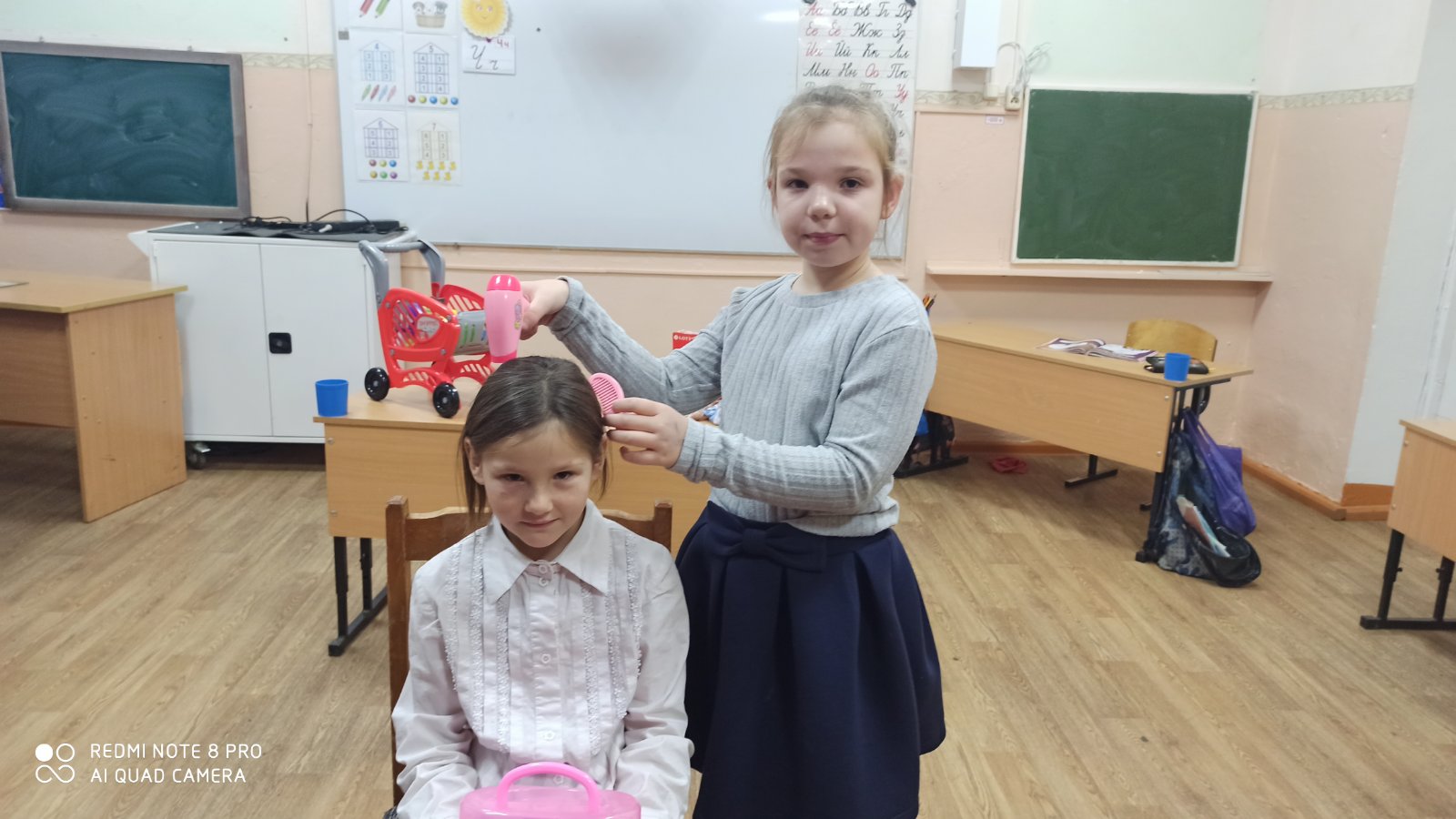 . Самоанализ     классного часа«Профессии наших родителей».Классный   руководитель: Медведева Е.Г.. Цель: познакомить с профессиями родителей, расширить знания о многообразии профессий.Задачи:воспитывать уважительное отношение к людям разных профессий;развивать кругозор, любознательность;создать условия для развития речи учащихся, учить анализировать, делать выводы.Оформление: на доске плакаты с пословицами о труде «Землю красит солнце, а человека — труд», «Где труд, там и счастье», «В труде рождаются герои»; стенд с фотографиями родителей, рисунки детей по теме.Оборудование: компьютер, музыкальное сопровождение, карточки с названиями профессий.Форма проведения: беседа-игра.   При подготовке к классному часу была просмотрена   литература нормативно-программного характера, методические   разработки классных часов, методические рекомендации к проведению мероприятий нравственно-этического характера, дети готовили отчёты по профессиям своих родителей в форме докладов, фотопрезентации. По своей структуре классный час условно был поделен на несколько смысловых   частей.  Использованные   формы   работы: фронтальная беседа, групповая работа.  На   раскрытие темы также работали: убедительность формулировок, чёткость подобранного текста, эмоциональность. Содержание классного часа, на мой взгляд, соответствовало тематической направленности и технологии проведения мероприятия уровню развития коллектива класса.   Выбор профессии - актуальная тема для обсуждения. Как воспитание нравственности и патриотизма, так и воспитание уважительного отношения к труду необходимо начинать с раннего детства.А так же проводить работу по наблюдению за склонностями и способностями детей к той или иной профессии. На классном часе обсуждаем с детьми, что необходимо знать для правильного выбора профессии.Желание работать лучше, чем вчера, помогает достичь неплохих результатов.Ребята с интересом участвовали в предлагаемых заданиях. Обсуждениях.Прогнозируемые результаты:1. должен повыситься уровень осведомлённости детей в мире профессий.2.   у ребенка должно формироваться самосознание и желание самосовершенствоваться.3.школьники должны уметь распространять полученные знания о профессиях.